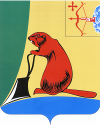 АДМИНИСТРАЦИЯ ТУЖИНСКОГО МУНИЦИПАЛЬНОГО РАЙОНА КИРОВСКОЙ ОБЛАСТИАДМИНИСТРАЦИЯ ТУЖИНСКОГО МУНИЦИПАЛЬНОГО РАЙОНА КИРОВСКОЙ ОБЛАСТИАДМИНИСТРАЦИЯ ТУЖИНСКОГО МУНИЦИПАЛЬНОГО РАЙОНА КИРОВСКОЙ ОБЛАСТИАДМИНИСТРАЦИЯ ТУЖИНСКОГО МУНИЦИПАЛЬНОГО РАЙОНА КИРОВСКОЙ ОБЛАСТИАДМИНИСТРАЦИЯ ТУЖИНСКОГО МУНИЦИПАЛЬНОГО РАЙОНА КИРОВСКОЙ ОБЛАСТИАДМИНИСТРАЦИЯ ТУЖИНСКОГО МУНИЦИПАЛЬНОГО РАЙОНА КИРОВСКОЙ ОБЛАСТИРАСПОРЯЖЕНИЕРАСПОРЯЖЕНИЕРАСПОРЯЖЕНИЕРАСПОРЯЖЕНИЕРАСПОРЯЖЕНИЕРАСПОРЯЖЕНИЕ31.05.2021№5454пгт Тужапгт Тужапгт ТужаО внесении изменения в распоряжение администрации Тужинского муниципального района от 23.06.2017 № 49О внесении изменения в распоряжение администрации Тужинского муниципального района от 23.06.2017 № 49О внесении изменения в распоряжение администрации Тужинского муниципального района от 23.06.2017 № 49О внесении изменения в распоряжение администрации Тужинского муниципального района от 23.06.2017 № 49О внесении изменения в распоряжение администрации Тужинского муниципального района от 23.06.2017 № 49О внесении изменения в распоряжение администрации Тужинского муниципального района от 23.06.2017 № 49В соответствии с постановлением Правительства Российской Федерации от 18.09.2020 № 1485 «Об утверждении положения о подготовке граждан Российской Федерации, иностранных граждан и лиц без гражданства в области защиты от чрезвычайных ситуаций природного и техногенного характера»:1. Внести изменение в распоряжение администрации Тужинского муниципального района от 23.06.2017 № 49 «Об организации вводного инструктажа по гражданской обороне и чрезвычайным ситуациям 
в администрации Тужинского муниципального района», дополнив пункт 3 распоряжения подпунктом 3.4. следующего содержания:«3.4. Проводить инструктаж по действиям в ЧС с работниками администрации Тужинского муниципального района не реже одного раза 
в год.».2. Опубликовать настоящее постановление в Бюллетене муниципальных нормативных правовых актов органов местного самоуправления Тужинского муниципального района Кировской области.В соответствии с постановлением Правительства Российской Федерации от 18.09.2020 № 1485 «Об утверждении положения о подготовке граждан Российской Федерации, иностранных граждан и лиц без гражданства в области защиты от чрезвычайных ситуаций природного и техногенного характера»:1. Внести изменение в распоряжение администрации Тужинского муниципального района от 23.06.2017 № 49 «Об организации вводного инструктажа по гражданской обороне и чрезвычайным ситуациям 
в администрации Тужинского муниципального района», дополнив пункт 3 распоряжения подпунктом 3.4. следующего содержания:«3.4. Проводить инструктаж по действиям в ЧС с работниками администрации Тужинского муниципального района не реже одного раза 
в год.».2. Опубликовать настоящее постановление в Бюллетене муниципальных нормативных правовых актов органов местного самоуправления Тужинского муниципального района Кировской области.В соответствии с постановлением Правительства Российской Федерации от 18.09.2020 № 1485 «Об утверждении положения о подготовке граждан Российской Федерации, иностранных граждан и лиц без гражданства в области защиты от чрезвычайных ситуаций природного и техногенного характера»:1. Внести изменение в распоряжение администрации Тужинского муниципального района от 23.06.2017 № 49 «Об организации вводного инструктажа по гражданской обороне и чрезвычайным ситуациям 
в администрации Тужинского муниципального района», дополнив пункт 3 распоряжения подпунктом 3.4. следующего содержания:«3.4. Проводить инструктаж по действиям в ЧС с работниками администрации Тужинского муниципального района не реже одного раза 
в год.».2. Опубликовать настоящее постановление в Бюллетене муниципальных нормативных правовых актов органов местного самоуправления Тужинского муниципального района Кировской области.В соответствии с постановлением Правительства Российской Федерации от 18.09.2020 № 1485 «Об утверждении положения о подготовке граждан Российской Федерации, иностранных граждан и лиц без гражданства в области защиты от чрезвычайных ситуаций природного и техногенного характера»:1. Внести изменение в распоряжение администрации Тужинского муниципального района от 23.06.2017 № 49 «Об организации вводного инструктажа по гражданской обороне и чрезвычайным ситуациям 
в администрации Тужинского муниципального района», дополнив пункт 3 распоряжения подпунктом 3.4. следующего содержания:«3.4. Проводить инструктаж по действиям в ЧС с работниками администрации Тужинского муниципального района не реже одного раза 
в год.».2. Опубликовать настоящее постановление в Бюллетене муниципальных нормативных правовых актов органов местного самоуправления Тужинского муниципального района Кировской области.В соответствии с постановлением Правительства Российской Федерации от 18.09.2020 № 1485 «Об утверждении положения о подготовке граждан Российской Федерации, иностранных граждан и лиц без гражданства в области защиты от чрезвычайных ситуаций природного и техногенного характера»:1. Внести изменение в распоряжение администрации Тужинского муниципального района от 23.06.2017 № 49 «Об организации вводного инструктажа по гражданской обороне и чрезвычайным ситуациям 
в администрации Тужинского муниципального района», дополнив пункт 3 распоряжения подпунктом 3.4. следующего содержания:«3.4. Проводить инструктаж по действиям в ЧС с работниками администрации Тужинского муниципального района не реже одного раза 
в год.».2. Опубликовать настоящее постановление в Бюллетене муниципальных нормативных правовых актов органов местного самоуправления Тужинского муниципального района Кировской области.В соответствии с постановлением Правительства Российской Федерации от 18.09.2020 № 1485 «Об утверждении положения о подготовке граждан Российской Федерации, иностранных граждан и лиц без гражданства в области защиты от чрезвычайных ситуаций природного и техногенного характера»:1. Внести изменение в распоряжение администрации Тужинского муниципального района от 23.06.2017 № 49 «Об организации вводного инструктажа по гражданской обороне и чрезвычайным ситуациям 
в администрации Тужинского муниципального района», дополнив пункт 3 распоряжения подпунктом 3.4. следующего содержания:«3.4. Проводить инструктаж по действиям в ЧС с работниками администрации Тужинского муниципального района не реже одного раза 
в год.».2. Опубликовать настоящее постановление в Бюллетене муниципальных нормативных правовых актов органов местного самоуправления Тужинского муниципального района Кировской области.Глава Тужинского муниципального района    Л.В. БледныхГлава Тужинского муниципального района    Л.В. БледныхГлава Тужинского муниципального района    Л.В. БледныхГлава Тужинского муниципального района    Л.В. БледныхГлава Тужинского муниципального района    Л.В. Бледных